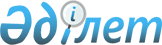 "2014-2016 жылдарға арналған аудандық бюджет туралы" Күршім аудандық мәслихатының 2013 жылғы 24 желтоқсандағы № 16-3 шешіміне өзгерістер енгізу туралы
					
			Күшін жойған
			
			
		
					Шығыс Қазақстан облысы Күршім аудандық мәслихатының 2014 жылғы 22 шілдедегі N 18-5 шешімі. Шығыс Қазақстан облысының Әділет департаментінде 2014 жылғы 05 тамызда N 3443 болып тіркелді. Шешімнің қабылдау мерзімінің өтуіне байланысты қолдану тоқтатылды - (Шығыс Қазақстан облысы Күршім аудандық мәслихаты аппаратының 2014 жылғы 18 желтоқсандағы № 77 хаты)      Ескерту. Шешімнің қабылдау мерзімінің өтуіне байланысты қолдану тоқтатылды - (Шығыс Қазақстан облысы Күршім аудандық мәслихаты аппаратының 18.12.2014 № 77 хаты).

      РҚАО-ның ескертпесі.

      Құжаттың мәтінінде түпнұсқаның пунктуациясы мен орфографиясы сақталған.

      Қазақстан Республикасының 2008 жылғы 4 желтоқсандағы Бюджет кодексінің 106, 109 баптарына, Қазақстан Республикасының 2001 жылғы 23 қаңтардағы "Қазақстан Республикасындағы жергілікті мемлекеттік басқару және өзін-өзі басқару туралы" Заңының 6 бабының 1 тармағының 1) тармақшасына және "2014-2016 жылдарға арналған облыстық бюджет туралы" Шығыс Қазақстан облыстық мәслихатының 2013 жылғы 13 желтоқсандағы № 17/188-V шешіміне өзгерістер енгізу туралы" Шығыс Қазақстан облыстық мәслихатының 2014 жылғы 9 шілдедегі № 20/248-V (Нормативтік құқықтық актілерді мемлекеттік тіркеу тізілімінде 3398 нөмірімен тіркелген) шешіміне сәйкес, Күршім аудандық мәслихаты ШЕШТI:

      1. "2014 - 2016 жылдарға арналған аудандық бюджет туралы" Күршім аудандық мәслихатының 2013 жылғы 24 желтоқсандағы № 16-3 шешіміне (Нормативтік құқықтық актілерді мемлекеттік тіркеу тізілімінде 3150 нөмірімен тіркелген, "Рауан-Заря" газетінің 2014 жылғы 17 қаңтардағы № 5, 2014 жылғы 22 қаңтардағы № 6 сандарында жарияланды) келесі өзгерістер енгізілсін:



      1 тармақта:

      1) тармақша келесі редакцияда жазылсын:

      "кірістер - 5182030 мың теңге, соның ішінде:

      салықтық түсімдер бойынша - 498844 мың теңге;

      салықтық емес түсімдер бойынша - 33760 мың теңге;

      негізгі капиталды сатудан түсетін түсімдер - 5000 мың теңге;

      трансферттердің түсімдері бойынша - 4644426 мың теңге;";

      2) тармақша келесі редакцияда жазылсын:

      "шығындар - 5214146,7 мың теңге;";

      3) тармақша келесі редакцияда жазылсын:

      "таза бюджеттік кредит беру - 48895 мың теңге, соның ішінде:

      бюджеттік кредиттер - 55440 мың теңге;

      бюджеттік кредиттерді өтеу - 6545 мың теңге;";

      4) тармақша келесі редакцияда жазылсын:

      "қаржы активтерімен жасалатын операциялар бойынша сальдо - 0 мың теңге, соның ішінде:

      қаржы активтерін сатып алу - 0 мың теңге;

      мемлекеттік қаржы активтерін сатудан түсетін түсімдер - 0 мың теңге;";

      5) тармақша келесі редакцияда жазылсын:

      "бюджет тапшылығы (профицит) - – 81011,7 мың теңге;";

      6) тармақша келесі редакцияда жазылсын:

      "бюджет тапшылығын қаржыландыру (профицитті пайдалану) - 81011,7 мың теңге;";



      5 тармақта:

      үшінші абзац келесі редакцияда жазылсын:

      "мәдениет обьектілерін дамытуға - 301273 мың теңге;";

      төртінші абзац келесі редакцияда жазылсын:

      "білім беру объектілерін салуға және қалпына келтіруге - 1045781 мың теңге.";



      8 тармақ келесі редакцияда жазылсын:

      "Ауданның жергілікті атқарушы органның 2014 жылға арналған резерві 10540 мың теңге сомасында бекітілсін, соның ішінде:

      ауданның аумағындағы табиғи және техногендік сипаттағы төтенше жағдайларды жою үшін жергілікті атқарушы органның төтенше резерві - 7053 мың теңге;

      шұғыл шығындарға арналған ауданның жергілікті атқарушы органының резерві - 3487 мың теңге.";



      11 тармақта:

      екінші абзац келесі редакцияда жазылсын:

      "6 қосымшаға сәйкес қаладағы аудан, аудандық маңызы бар қаланың, кент, ауыл, ауылдық округ әкімінің қызметін қамтамасыз ету жөніндегі қызметтерге 217287 мың теңге сомасында;";



      аталған шешімнің 1, 6 қосымшалары осы шешімнің 1, 2 қосымшаларына сәйкес жаңа редакцияда жазылсын.



      2. Осы шешім 2014 жылғы 1 қаңтардан бастап қолданысқа енгізіледі.

 

 

       Аудандық мәслихаттың   

2014 жылғы 22 шілдедегі  

№ 18-5 шешіміне 1 қосымша 

Аудандық мәслихаттың   

2013 жылғы 24 желтоқсандағы

№ 16-3 шешіміне 1 қосымша  2014 жылға арналған аудандық бюджет

 

       2014 жыл

 

 

      Аудандық мәслихаттың   

2014 жылғы 22 шілдедегі  

№ 18-5 шешіміне 2 қосымша 

Аудандық мәслихаттың   

2013 жылғы 24 желтоқсандағы

№ 16-3 шешіміне 6 қосымша  Қаладағы аудан, аудандық маңызы бар қаланың, кент, ауыл, ауылдық округ әкімінің қызметін қамтамасыз ету жөніндегі қызметтер

 

 
					© 2012. Қазақстан Республикасы Әділет министрлігінің «Қазақстан Республикасының Заңнама және құқықтық ақпарат институты» ШЖҚ РМК
				      Сессия төрағасы Қ. Тюстюкпаев      Күршім аудандық 

      мәслихаттың хатшысы Қ. ӘбілмәжіновСанаты

 Санаты

 Санаты

 Санаты

 Санаты

 Сомасы 

(мың теңге)

 Сыныбы

 Сыныбы

 Сыныбы

 Сыныбы

 Сомасы 

(мың теңге)

 Iшкi сыныбы

 Iшкi сыныбы

 Iшкi сыныбы

 Сомасы 

(мың теңге)

 Ерекшелiгi

 Ерекшелiгi

 Сомасы 

(мың теңге)

 Атауы

 Сомасы 

(мың теңге)

 І. Кірістер

 5182030

 1

 Салықтық түсімдер

 498844

 01

 Табыс салығы

 216126

 2

 Жеке табыс салығы

 216126

 01

 Төлем көзінен салық салынатын табыстардан ұсталатын жеке табыс салығы 

 189250

 02

 Төлем көзінен салық салынбайтын табыстардан ұсталатын жеке табыс салығы 

 26876

 03

 Әлеуметтiк салық

 173250

 1

 Әлеуметтік салық

 173250

 01

 Әлеуметтік салық

 173250

 04

 Меншiкке салынатын салықтар

 96011

 1

 Мүлiкке салынатын салықтар

 42485

 01

 Заңды тұлғалардың және жеке кәсіпкерлердің мүлкіне салынатын салық

 41345

 02

 Жеке тұлғалардың мүлкiне салынатын салық

 1140

 3

 Жер салығы

 4550

 01

 Ауыл шаруашылығы мақсатындағы жерлерге жеке тұлғалардан алынатын жер салығы

 5

 02

 Елдi мекендер жерлерiне жеке тұлғалардан алынатын жер салығы

 2670

 03

 Өнеркәсіп, көлік, байланыс, қорғаныс жеріне және ауыл шаруашылығына арналмаған өзге де жерге салынатын жер салығы

 127

 07

 Ауыл шаруашылығы мақсатындағы жерлерге заңды тұлғалардан, жеке кәсіпкерлерден, жеке нотариустар мен адвокаттардан алынатын жер салығы

 98

 08

 Елді мекендер жерлеріне заңды тұлғалардан, жеке кәсіпкерлерден, жеке нотариустар мен адвокаттардан алынатын жер салығы

 1650

 4

 Көлiк құралдарына салынатын салық

 46836

 01

 Заңды тұлғалардың көлiк құралдарына салынатын салық

 2500

 02

 Жеке тұлғалардың көлiк құралдарына салынатын салық

 44336

 5

 Бірыңғай жер салығы

 2140

 01

 Бірыңғай жер салығы

 2140

 05

 Тауарларға, жұмыстарға және қызметтерге салынатын iшкi салықтар

 10239

 2

 Акциздер

 1509

 96

 Заңды және жеке тұлғалар бөлшек саудада өткізетін, сондай-ақ өзінің өндірістік мұқтаждарына пайдаланылатын бензин (авиациялықты қоспағанда)

 1490

 97

 Заңды және жеке тұлғаларға бөлшек саудада өткізетін, сондай-ақ өз өндірістік мұқтаждарына пайдаланылатын дизель отыны

 19

 3

 Табиғи және басқа да ресурстарды пайдаланғаны үшiн түсетiн түсiмдер

 1524

 15

 Жер учаскелерін пайдаланғаны үшін төлем

 1524

 4

 Кәсiпкерлiк және кәсiби қызметтi жүргiзгенi үшiн алынатын алымдар

 7087

 01

 Жеке кәсіпкерлерді мемлекеттік тіркегені үшін алынатын алым

 430

 02

 Жекелеген қызмет түрлерiмен айналысу құқығы үшiн алынатын лицензиялық алым

 2000

 03

 Заңды тұлғаларды мемлекеттiк тiркегенi және филиалдар мен өкілдіктерді есептік тіркегені, сондай-ақ оларды қайта тіркегені үшін алым

 203

 05

 Жылжымалы мүлікті кепілдікке салуды мемлекеттік тіркегені және кеменің немесе жасалып жатқан кеменің ипотекасы үшін алынатын алым

 29

 14

 Көлік құралдарын мемлекеттік тіркегені, сондай-ақ оларды қайта тіркегені үшін алым

 440

 18

 Жылжымайтын мүлiкке құқығын мемлекеттiк тiркегенi үшiн алынатын алым

 3985

 5

 Ойын бизнесiне салық

 119

 02

 Тiркелген салық

 119

 08

 Заңдық мәнді іс-әрекеттерді жасағаны және (немесе) оған уәкілеттігі бар мемлекеттік органдар немесе лауазымды адамдар құжаттар бергені үшін алынатын міндетті төлемдер

 3218

 1

 Мемлекеттік баж

 3218

 02

 Мемлекеттік мекемелерге сотқа берілетін талап арыздарынан алынатын мемлекеттік бажды қоспағанда, мемлекеттік баж сотқа берілетін талап арыздардан, ерекше талап ету істері арыздарынан, ерекше жүргізілетін істер бойынша арыздардан (шағымдардан), сот бұйрығын шығару туралы өтініштерден, атқару парағының дубликатын беру туралы шағымдардан, аралық (төрелік) соттардың және шетелдік соттардың шешімдерін мәжбүрлеп орындауға атқару парағын беру туралы шағымдардың, сот актілерінің атқару парағының және өзге де құжаттардың көшірмелерін қайта беру туралы шағымдардан алынады

 1349

 04

 Азаматтық хал актілерін тіркегені үшін, сондай-ақ азаматтарға азаматтық хал актілерін тіркеу туралы куәліктерді және азаматтық хал актілері жазбаларын өзгертуге, толықтыруға және қалпына келтіруге байланысты куәліктерді қайтадан бергені үшін мемлекеттік баж

 1246

 05

 Шетелге баруға және Қазақстан Республикасына басқа мемлекеттерден адамдарды шақыруға құқық беретін құжаттарды ресімдегені үшін, сондай-ақ осы құжаттарға өзгерістер енгізгені үшін мемлекеттік баж

 15

 07

 Қазақстан Республикасының азаматтығын алу, Қазақстан Республикасының азаматтығын қалпына келтіру және Қазақстан Республикасының азаматтығын тоқтату туралы құжаттарды ресімдегені үшін мемлекеттік баж

 8

 08

 Тұрғылықты жерін тіркегені үшін мемлекеттік баж

 401

 09

 Аңшы куәлігін бергені және оны жыл сайын тіркегені үшін мемлекеттік баж

 7

 10

 Жеке және заңды тұлғалардың азаматтық, қызметтік қаруының (аңшылық суық қаруды, белгі беретін қаруды, ұңғысыз атыс қаруын, механикалық шашыратқыштарды, көзден жас ағызатын немесе тітіркендіретін заттар толтырылған аэрозольді және басқа құрылғыларды, үрлемелі қуаты 7,5 Дж-дан аспайтын пневматикалық қаруды қоспағанда және калибрі 4,5 мм-ге дейінгілерін қоспағанда) әрбір бірлігін тіркегені және қайта тіркегені үшін алынатын мемлекеттік баж

 24

 12

 Қаруды және оның оқтарын сақтауға немесе сақтау мен алып жүруге, тасымалдауға, Қазақстан Республикасының аумағына әкелуге және Қазақстан Республикасынан әкетуге рұқсат бергені үшін алынатын мемлекеттік баж 

 100

 21

 Тракторшы - машинистің куәлігі берілгені үшін алынатын мемлекеттік баж 

 68

 2

 Салықтық емес түсiмдер

 33760

 01

 Мемлекеттік меншіктен түсетін кірістер

 3009

 5

 Мемлекет меншігіндегі мүлікті жалға беруден түсетін кірістер

 3000

 08

 Аудандық маңызы бар қала, ауыл, кент, ауылдық округ әкімдерінің басқаруындағы мемлекеттік мүлікті жалға беруден түсетін кірістерді қоспағанда ауданның (облыстық маңызы бар қаланың) коммуналдық меншігіндегі мүлікті жалға беруден түсетін кірістер

 1500

 09

 Аудандық маңызы бар қала, ауыл, кент, ауылдық округ әкімдерінің басқаруындағы мемлекеттік мүлікті жалға беруден түсетін кірістерді қоспағанда ауданның (облыстық маңызы бар қаланың) коммуналдық меншігіндегі тұрғын үй қорынан үйлердi жалға беруден түсетін кірістер

 1500

 7

 Мемлекеттік бюджеттен берілген кредиттер бойынша сыйақылар

 9

 13

 Жеке тұлғаларға жергілікті бюджеттен берілген бюджеттік кредиттер бойынша сыйақылар

 9

 02

 Мемлекеттік бюджеттен қаржыландырылатын мемлекеттік мекемелердің тауарларды (жұмыстарды, қызметтерді) өткізуінен түсетін түсімдер

 1000

 1

 Мемлекеттік бюджеттен қаржыландырылатын мемлекеттік мекемелердің тауарларды (жұмыстарды, қызметтерді) өткізуінен түсетін түсімдер

 1000

 02

 Жергілікті бюджеттен қаржыландырылатын мемлекеттік мекемелер көрсететін қызметтерді сатудан түсетін түсімдер

 1000

 04

 Мемлекеттік бюджеттен қаржыландырылатын, сондай-ақ Қазақстан Республикасы Ұлттық Банкінің бюджетінен (шығыстар сметасынан) ұсталатын және қаржыландырылатын мемлекеттік мекемелер салатын айыппұлдар, өсімпұлдар, санкциялар, өндіріп алулар

 2000

 1

 Мұнай секторы ұйымдарынан түсетін түсімдерді қоспағанда, мемлекеттік бюджеттен қаржыландырылатын, сондай-ақ Қазақстан Республикасы Ұлттық Банкінің бюджетінен (шығыстар сметасынан) ұсталатын және қаржыландырылатын мемлекеттік мекемелер салатын айыппұлдар, өсімпұлдар, санкциялар, өндіріп алулар

 2000

 14

 Жергілікті бюджеттен қаржыландырылатын мемлекеттік мекемелермен алынатын өзге де айыппұлдар, өсімпұлдар, санкциялар

 2000

 06

 Басқа да салықтық емес түсiмдер

 27751

 1

 Басқа да салықтық емес түсiмдер

 27751

 07

 Бұрын жергілікті бюджеттен алынған, пайдаланылмаған қаражаттардың қайтарылуы

 7000

 09

 Жергіліктік бюджетке түсетін салықтық емес басқа да түсімдер

 20751

 3

 Негізгі капиталды сатудан түсетін түсімдер

 5000

 03

 Жердi және материалдық емес активтердi сату

 5000

 1

 Жерді сату

 5000

 01

 Жер учаскелерін сатудан түсетін түсімдер

 5000

 4

 Трансферттердің түсімдері

 4644426

 02

 Мемлекеттiк басқарудың жоғары тұрған органдарынан түсетiн трансферттер

 4644426

 2

 Облыстық бюджеттен түсетiн трансферттер

 4644426

 01

 Ағымдағы нысаналы трансферттер

 518143

 02

 Нысаналы даму трансферттері

 1338054

 03

 Субвенциялар

 2788229

 Функционалдық топ

 Функционалдық топ

 Функционалдық топ

 Функционалдық топ

 Функционалдық топ

 Сомасы 

(мың теңге)

 Функционалдық кіші топ

 Функционалдық кіші топ

 Функционалдық кіші топ

 Функционалдық кіші топ

 Сомасы 

(мың теңге)

 Бюджеттік бағдарламалардың әкімшісі

 Бюджеттік бағдарламалардың әкімшісі

 Бюджеттік бағдарламалардың әкімшісі

 Сомасы 

(мың теңге)

 Бағдарлама

 Бағдарлама

 Сомасы 

(мың теңге)

 Кіші бағдарлама

 Сомасы 

(мың теңге)

 Атауы

 Сомасы 

(мың теңге)

 ІІ. Шығындар

 5214146,7

 01

 Жалпы сипаттағы мемлекеттiк қызметтер

 334039

 1

 Мемлекеттiк басқарудың жалпы функцияларын орындайтын өкiлдi, атқарушы және басқа органдар

 302339

 112

 Аудан (облыстық маңызы бар қала) мәслихатының аппараты

 14502

 001

 Аудан (облыстық маңызы бар қала) мәслихатының қызметін қамтамасыз ету жөніндегі қызметтер

 14502

 122

 Аудан (облыстық маңызы бар қала) әкімінің аппараты

 82073

 001

 Аудан (облыстық маңызы бар қала) әкімінің қызметін қамтамасыз ету жөніндегі қызметтер

 72784

 003

 Мемлекеттік органның күрделі шығыстары

 9289

 123

 Қаладағы аудан, аудандық маңызы бар қала, кент, ауыл, ауылдық округ әкімінің аппараты

 205764

 001

 Қаладағы аудан, аудандық маңызы бар қала, кент, ауыл, ауылдық округ әкімінің қызметін қамтамасыз ету жөніндегі қызметтер

 204927

 022

 Мемлекеттік органның күрделі шығыстары

 837

 2

 Қаржылық қызмет

 17510

 452

 Ауданның (облыстық маңызы бар қаланың) қаржы бөлімі

 17510

 001

 Ауданның (областық манызы бар қаланың) бюджетін орындау және ауданның (облыстық маңызы бар қаланың) коммуналдық меншігін басқару саласындағы мемлекеттік саясатты іске асыру жөніндегі қызметтер 

 14122

 003

 Салық салу мақсатында мүлікті бағалауды жүргізу

 599

 010

 Жекешелендіру, коммуналдық меншікті басқару, жекешелендіруден кейінгі қызмет және осыған байланысты дауларды реттеу

 1500

 018

 Мемлекеттік органның күрделі шығыстары

 1289

 5

 Жоспарлау және статистикалық қызмет

 14190

 453

 Ауданның (облыстық маңызы бар қаланың) экономика және бюджеттік жоспарлау бөлімі

 14190

 001

 Экономикалық саясатты, мемлекеттік жоспарлау жүйесін қалыптастыру және дамыту және ауданды (облыстық маңызы бар қаланы) басқару саласындағы мемлекеттік саясатты іске асыру жөніндегі қызметтер

 13386

 004

 Мемлекеттік органның күрделі шығыстары

 804

 02

 Қорғаныс

 33097

 1

 Әскери мұқтаждар

 12990

 122

 Аудан (облыстық маңызы бар қала) әкімінің аппараты

 12990

 005

 Жалпыға бірдей әскери міндетті атқару шеңберіндегі іс-шаралар

 12990

 2

 Төтенше жағдайлар жөнiндегi жұмыстарды ұйымдастыру

 20107

 122

 Аудан (облыстық маңызы бар қала) әкімінің аппараты

 20107

 006

 Аудан (облыстық маңызы бар қала) ауқымындағы төтенше жағдайлардың алдын алу және оларды жою

 15024

 007

 Аудандық (қалалық) ауқымдағы дала өрттерінің, сондай-ақ мемлекеттік өртке қарсы қызмет органдары құрылмаған елдi мекендерде өрттердің алдын алу және оларды сөндіру жөніндегі іс-шаралар

 5083

 03

 Қоғамдық тәртіп, қауіпсіздік, құқықтық, сот, қылмыстық-атқару қызметі

 4500

 9

 Қоғамдық тәртіп және қауіпсіздік саласындағы басқа да қызметтер

 4500

 458

 Ауданның (облыстық маңызы бар қаланың) тұрғын үй-коммуналдық шаруашылығы, жолаушылар көлігі және автомобиль жолдары бөлімі

 4500

 021

 Елдi мекендерде жол жүрісі қауiпсiздiгін қамтамасыз ету

 4500

 04

 Бiлiм беру

 3371158

 1

 Мектепке дейiнгi тәрбие және оқыту

 140583

 464

 Ауданның (облыстық маңызы бар қаланың) білім бөлімі

 140583

 009

 Мектепке дейінгі тәрбие ұйымдарының қызметін қамтамасыз ету

 54514

 040

 Мектепке дейінгі білім беру ұйымдарында мемлекеттік білім беру тапсырысын іске асыруға

 86069

 2

 Бастауыш, негізгі орта және жалпы орта білім беру

 2083545

 464

 Ауданның (облыстық маңызы бар қаланың) білім бөлімі

 2083545

 003

 Жалпы білім беру

 2019241

 006

 Балаларға қосымша білім беру 

 64304

 9

 Бiлiм беру саласындағы өзге де қызметтер

 1147030

 464

 Ауданның (облыстық маңызы бар қаланың) білім бөлімі

 101249

 001

 Жергіліктті деңгейде білім беру саласындағы мемлекеттік саясатты іске асыру жөніндегі қызметтер

 14064

 005

 Ауданның (областык маңызы бар қаланың) мемлекеттік білім беру мекемелер үшін оқулықтар мен оқу-әдiстемелiк кешендерді сатып алу және жеткізу

 8250

 015

 Жетім баланы (жетім балаларды) және ата-аналарының қамқорынсыз қалған баланы (балаларды) күтіп-ұстауға асыраушыларына ай сайынғы ақшалай қаражат төлемдері

 9811

 067

 Ведомстволық бағыныстағы мемлекеттік мекемелерінің және ұйымдарының күрделі шығыстары

 69124

 466

 Ауданның (облыстық маңызы бар қаланың) сәулет, қала құрылысы және құрылыс бөлімі

 1045781

 037

 Білім беру объектілерін салу және реконструкциялау

 1045781

 06

 Әлеуметтiк көмек және әлеуметтiк қамсыздандыру

 258607

 2

 Әлеуметтiк көмек

 216261

 451

 Ауданның (облыстық маңызы бар қаланың) жұмыспен қамту және әлеуметтік бағдарламалар бөлімі

 216261

 002

 Еңбекпен қамту бағдарламасы

 38742

 004

 Ауылдық жерлерде тұратын денсаулық сақтау, білім беру, әлеуметтік қамтамасыз ету, мәдениет, спорт және ветеринар мамандарына отын сатып алуға Қазақстан Республикасының заңнамасына сәйкес әлеуметтік көмек көрсету

 19804

 005

 Мемлекеттік атаулы әлеуметтік көмек 

 5250

 006

 Тұрғын үй көмегі

 12000

 007

 Жергілікті өкілетті органдардың шешімі бойынша мұқтаж азаматтардың жекелеген топтарына әлеуметтік көмек

 61382

 009

 1999 жылдың 26 шілдесінде "Отан", "Даңқ" ордендерімен марапатталған, "Халық Қаһарманы" атағын және республиканың құрметті атақтарын алған азаматтарды әулеуметтік қолдау

 116

 010

 Үйден тәрбиеленіп оқытылатын мүгедек балаларды материалдық қамтамасыз ету

 2452

 014

 Мұқтаж азаматтарға үйде әлеуметтiк көмек көрсету

 44062

 016

 18 жасқа дейінгі балаларға мемлекеттік жәрдемақылар

 27805

 017

 Мүгедектерді оңалту жеке бағдарламасына сәйкес, мұқтаж мүгедектерді міндетті гигиеналық құралдармен және ымдау тілі мамандарының қызмет көрсетуін, жеке көмекшілермен қамтамасыз ету 

 4648

 9

 Әлеуметтiк көмек және әлеуметтiк қамтамасыз ету салаларындағы өзге де қызметтер

 42346

 451

 Ауданның (облыстық маңызы бар қаланың) жұмыспен қамту және әлеуметтік бағдарламалар бөлімі

 42346

 001

 Жергілікті деңгейде халық үшін әлеуметтік бағдарламаларды жұмыспен қамтуды қамтамасыз етуді іске асыру саласындағы мемлекеттік саясатты іске асыру жөніндегі қызметтер 

 23764

 011

 Жәрдемақыларды және басқа да әлеуметтік төлемдерді есептеу, төлеу мен жеткізу бойынша қызметтерге ақы төлеу

 2843

 025

 Өрлеу жобасы бойынша келісілген қаржылай көмекті енгізу

 15559

 067

 Ведомстволық бағыныстағы мемлекеттік мекемелерінің және ұйымдарының күрделі шығыстары

 180

 07

 Тұрғын үй-коммуналдық шаруашылық

 223109

 1

 Тұрғын үй шаруашылығы

 19885

 458

 Ауданның (облыстық маңызы бар қаланың) тұрғын үй-коммуналдық шаруашылығы, жолаушылар көлігі және автомобиль жолдары бөлімі

 9757

 004

 Азматтардың жекелген санаттарын тұрғын үймен қамтамасыз ету

 5000

 041

 Жұмыспен қамту 2020 жол картасы бойынша қалаларды және ауылдық елді мекендерді дамыту шеңберінде объектілерді жөндеу және абаттандыру

 4757

 463

 Ауданның (облыстық маңызы бар қаланың) жер қатынастары бөлімі

 1610

 016

 Мемлекет мұқтажы үшін жер учаскелерін алу

 1610

 464

 Ауданның (облыстық маңызы бар қаланың) білім бөлімі

 8318

 026

 Жұмыспен қамту 2020 жол картасы бойынша ауылдық елді мекендерді дамыту шеңберінде объектілерді жөндеу

 8318

 466

 Ауданның (облыстық маңызы бар қаланың) сәулет, қала құрылысы және құрылыс бөлімі

 200

 003

 Мемлекеттік коммуналдық тұрғын үй қорының тұрғын үйін жобалау, салу және (немесе) сатып алу 

 200

 2

 Коммуналдық шаруашылық

 55044

 458

 Ауданның (облыстық маңызы бар қаланың) тұрғын үй-коммуналдық шаруашылығы, жолаушылар көлігі және автомобиль жолдары бөлімі

 47500

 012

 Сумен жабдықтау және су бөлу жүйесінің қызмет етуі 

 37500

 026

 Ауданның (облыстық маңызы бар қаланың) коммуналдық меншігіндегі жылу жүйелерін қолдануды ұйымдастыру

 10000

 466

 Ауданның (облыстық маңызы бар қаланың) сәулет, қала құрылысы және құрылыс бөлімі

 7544

 005

 Коммуналдық шаруашылығын дамыту

 2829

 006

 Сумен жабдықтау және су бұру жүйесін дамыту 

 4715

 3

 Елді-мекендерді көркейту

 148180

 123

 Қаладағы аудан, аудандық маңызы бар қала, кент, ауыл, ауылдық округ әкімінің аппараты

 49048

 008

 Елді мекендерде көшелерді жарықтандыру

 27929

 009

 Елді мекендердің санитариясын қамтамасыз ету

 7325

 010

 Жерлеу орындарын күтіп-ұстау және туысы жоқ адамдарды жерлеу

 403

 011

 Елді мекендерді абаттандыру мен көгалдандыру

 13391

 458

 Ауданның (облыстық маңызы бар қаланың) тұрғын үй-коммуналдық шаруашылығы, жолаушылар көлігі және автомобиль жолдары бөлімі

 99132

 015

 Елдi мекендердегі көшелердi жарықтандыру

 12000

 018

 Елдi мекендердi абаттандыру және көгалдандыру

 87132

 08

 Мәдениет, спорт, туризм және ақпараттық кеңістiк

 490824

 1

 Мәдениет саласындағы қызмет

 403388

 455

 Ауданның (облыстық маңызы бар қаланың) мәдениет және тілдерді дамыту бөлімі

 102115

 003

 Мәдени-демалыс жұмысын қолдау

 102115

 466

 Ауданның (облыстық маңызы бар қаланың) сәулет, қала құрылысы және құрылыс бөлімі

 301273

 011

 Мәдениет объектілерін дамыту

 301273

 2

 Спорт

 22702

 465

 Ауданның (облыстық маңызы бар қаланың) Дене шынықтыру және спорт бөлімі

 22702

 001

 Жергілікті деңгейде дене шынықтыру және спорт саласындағы мемлекеттік саясатты іске асыру жөніндегі қызметтер

 8639

 006

 Аудандық (облыстық маңызы бар қалалық) деңгейде спорттық жарыстар өткiзу

 5797

 007

 Әртүрлi спорт түрлерi бойынша аудан (облыстық маңызы бар қала) құрама командаларының мүшелерiн дайындау және олардың облыстық спорт жарыстарына қатысуы

 8266

 3

 Ақпараттық кеңiстiк

 38634

 455

 Ауданның (облыстық маңызы бар қаланың) мәдениет және тілдерді дамыту бөлімі

 28362

 006

 Аудандық (қалалық) кiтапханалардың жұмыс iстеуi

 28030

 007

 Мемлекеттік тілді және Қазақстан халықтарының басқа да тілдерін дамыту

 332

 456

 Ауданның (облыстық маңызы бар қаланың) ішкі саясат бөлімі

 10272

 002

 Газеттер мен журналдар арқылы мемлекеттік ақпараттық саясат жүргізу жөніндегі қызметтер

 10272

 9

 Мәдениет, спорт, туризм және ақпараттық кеңiстiктi ұйымдастыру жөнiндегi өзге де қызметтер

 26100

 455

 Ауданның (облыстық маңызы бар қаланың) мәдениет және тілдерді дамыту бөлімі

 7899

 001

 Жергілікті деңгейде тілдерді және мәдениетті дамыту саласындағы мемлекеттік саясатты іске асыру жөніндегі қызметтер

 7749

 032

 Ведомстволық бағыныстағы мемлекеттік мекемелерінің және ұйымдарының күрделі шығыстары

 150

 456

 Ауданның (облыстық маңызы бар қаланың) ішкі саясат бөлімі

 18201

 001

 Жергілікті деңгейде ақпарат, мемлекеттілікті нығайту және азаматтардың әлеуметтік сенімділігін қалыптастыру саласында мемлекеттік саясатты іске асыру жөніндегі қызметтер

 10012

 003

 Жастар саясаты саласында іс-шараларды іске асыру

 7330

 032

 Ведомстволық бағыныстағы мемлекеттік мекемелерінің және ұйымдарының күрделі шығыстары

 859

 10

 Ауыл, су, орман, балық шаруашылығы, ерекше қорғалатын табиғи аумақтар, қоршаған ортаны және жануарлар дүниесін қорғау, жер қатынастары

 146106

 1

 Ауыл шаруашылығы

 37851

 453

 Ауданның (облыстық маңызы бар қаланың) экономика және бюджеттік жоспарлау бөлімі

 8669

 099

 Мамандардың әлеуметтік көмек көрсетуі жөніндегі шараларды іске асыру

 8669

 474

 Ауданның (облыстық маңызы бар қаланың) ауыл шаруашылығы және ветеринария бөлімі

 29182

 001

 Жергілікті деңгейде ауыл шаруашылығы және ветеринария саласындағы мемлекеттік саясатты іске асыру жөніндегі қызметтер

 15072

 005

 Мал көмінділерінің (биотермиялық шұңқырлардың) жұмыс істеуін қамтамасыз ету

 893

 007

 Қаңғыбас иттер мен мысықтарды аулауды және жоюды ұйымдастыру

 903

 008

 Алып қойылатын және жойылатын ауру жануарлардың, жануарлардан алынатын өнімдер мен шикізаттың құнын иелеріне өтеу

 12314

 6

 Жер қатынастары

 19099

 463

 Ауданның (облыстық маңызы бар қаланың) жер қатынастары бөлімі

 19099

 001

 Аудан (облыстық маңызы бар қала) аумағында жер қатынастарын реттеу саласындағы мемлекеттік саясатты іске асыру жөніндегі қызметтер

 15658

 004

 Жердi аймақтарға бөлу жөнiндегi жұмыстарды ұйымдастыру

 3232

 007

 Мемлекеттік органның күрделі шығыстары

 209

 9

 Ауыл, су, орман, балық шаруашылығы және қоршаған ортаны қорғау мен жер қатынастары саласындағы өзге де қызметтер

 89156

 474

 Ауданның (облыстық маңызы бар қаланың) ауыл шаруашылығы және ветеринария бөлімі

 89156

 013

 Эпизоотияға қарсы іс-шаралар жүргізу

 89156

 11

 Өнеркәсіп, сәулет, қала құрылысы және құрылыс қызметі

 12972

 2

 Сәулет, қала құрылысы және құрылыс қызметі

 12972

 466

 Ауданның (облыстық маңызы бар қаланың) сәулет, қала құрылысы және құрылыс бөлімі

 12972

 001

 Құрылыс, облыс қалаларының, аудандарының және елді мекендерінің сәулеттік бейнесін жақсарту саласындағы мемлекеттік саясатты іске асыру және ауданның (облыстық маңызы бар қаланың) аумағын оңтайла және тиімді қала құрылыстық игеруді қамтамасыз ету жөніндегі қызметтер 

 10619

 013

 Аудан аумағында қала құрылысын дамытудың кешенді схемаларын, аудандық (облыстық) маңызы бар қалалардың, кенттердің және өзге де ауылдық елді мекендердің бас жоспарларын әзірлеу

 2233

 015

 Мемлекеттік органның күрделі шығыстары

 120

 12

 Көлiк және коммуникация

 106000

 1

 Автомобиль көлiгi

 100000

 458

 Ауданның (облыстық маңызы бар қаланың) тұрғын үй-коммуналдық шаруашылығы, жолаушылар көлігі және автомобиль жолдары бөлімі

 100000

 023

 Автомобиль жолдарының жұмыс істеуін қамтамасыз ету

 100000

 9

 Көлiк және коммуникациялар саласындағы өзге де қызметтер

 6000

 458

 Ауданның (облыстық маңызы бар қаланың) тұрғын үй-коммуналдық шаруашылығы, жолаушылар көлігі және автомобиль жолдары бөлімі

 6000

 024

 Кентiшiлiк (қалаішiлiк), қала маңындағы ауданiшiлiк қоғамдық жолаушылар тасымалдарын ұйымдастыру

 6000

 13

 Басқалар

 62104

 3

 Кәсiпкерлiк қызметтi қолдау және бәсекелестікті қорғау

 11246

 469

 Ауданның (облыстық маңызы бар қаланың) кәсіпкерлік бөлімі

 11246

 001

 Жергілікті деңгейде кәсіпкерлік пен өнеркәсіпті дамыту саласындағы мемлекеттік саясатты іске асыру жөніндегі қызметтер

 8516

 003

 Кәсіпкерлік қызметті қолдау

 2500

 004

 Мемлекеттік органның күрделі шығыстары

 230

 9

 Басқалар

 50858

 452

 Ауданның (облыстық маңызы бар қаланың) қаржы бөлімі

 10540

 012

 Ауданның (облыстық маңызы бар қаланың) жергілікті атқарушы органының резерві 

 10540

 458

 Ауданның (облыстық маңызы бар қаланың) тұрғын үй-коммуналдық шаруашылығы, жолаушылар көлігі және автомобиль жолдары бөлімі

 40318

 001

 Жергілікті деңгейде тұрғын үй-коммуналдық шаруашылығы, жолаушылар көлігі және автомобиль жолдары саласындағы мемлекеттік саясатты іске асыру жөніндегі қызметтер

 13638

 013

 Мемлекеттік органның күрделі шығыстары

 182

 067

 Ведомстволық бағыныстағы мемлекеттік мекемелерінің және ұйымдарының күрделі шығыстары

 26498

 14

 Борышқа қызмет көрсету

 9

 1

 Борышқа қызмет көрсету

 9

 452

 Ауданның (облыстық маңызы бар қаланың) қаржы бөлімі

 9

 013

 Жергілікті атқарушы органдардың облыстық бюджеттен қарыздар бойынша сыйақылар мен өзге де төлемдерді төлеу бойынша борышына қызмет көрсету

 9

 15

 Трансферттер

 171621,7

 1

 Трансферттер

 171621,7

 452

 Ауданның (облыстық маңызы бар қаланың) қаржы бөлімі

 171621,7

 006

 Нысаналы пайдаланылмаған (толық пайдаланылмаған) трансферттерді қайтару

 882,7

 024

 Мемлекеттік органдардың функцияларын мемлекеттік басқарудың төмен тұрған деңгейлерінен жоғарғы деңгейлерге беруге байланысты жоғары тұрған бюджеттерге берілетін ағымдағы нысаналы трансферттер

 170739

 ІІІ. ТАЗА БЮДЖЕТТІК КРЕДИТ БЕРУ

 48895

 Бюджеттік кредиттер

 55440

 10

 Ауыл, су, орман, балық шаруашылығы, ерекше қорғалатын табиғи аумақтар, қоршаған ортаны және жануарлар дүниесін қорғау, жер қатынастары

 55440

 1

 Ауыл шаруашылығы

 55440

 453

 Ауданың (облыстық маңызы бар қаланың) экономика және бюджеттік жоспарлау бөлімі

 55440

 006

 Мамандарды әлеуметтік қолдау шараларын іске асыру үшін бюджеттік кредиттер

 55440

 Бюджеттік кредиттерді өтеу

 6545

 5

 Бюджеттік кредиттерді өтеу

 6545

 01

 Бюджеттік кредиттерді өтеу

 6545

 1

 Мемлекеттік бюджеттен берілген бюджеттік кредиттерді өтеу

 6545

 IV. ҚАРЖЫ АКТИВТЕРІМЕН ЖАСАЛАТЫН ОПЕРАЦИЯЛАР БОЙЫНША САЛЬДО

 0

 Қаржы активтерін сатып алу

 0

 13

 Басқалар

 0

 9

 Басқалар

 0

 452

 Ауданның (облыстық маңызы бар қаланың) қаржы бөлімі

 0

 014

 Заңды тұлғалардың жарғылық капиталын қалыптастыру немесе ұлғайту

 0

 V. БЮДЖЕТ (ПРОФИЦИТ) ТАПШЫЛЫҒЫ 

 -81011,7

 VI. БЮДЖЕТ ТАПШЫЛЫҒЫН (ПРОФИЦИТТІ ПАЙДАЛАНУ) ҚАРЖЫЛАНДЫРУ

 81011,7

 7

 Қарыздардың түсуі

 55440

 01

 Ішкі мемлекеттік қарыздар

 55440

 2

 Қарыз шарттары

 55440

 16

 Қарыздарды өтеу

 6545

 1

 Қарыздарды өтеу

 6545

 452

 Ауданның (облыстық маңызы бар қаланың) қаржы бөлімі

 6545

 008

 Жергілікті атқарушы органның жоғары тұрған бюджет алдындағы борышын өтеу

 6545

 8

 Бюджет қаражаттарының пайдаланылатын қалдықтары

 32116,7

 01

 Бюджет қаражаты қалдықтары

 32116,7

 1

 Бюджет қаражатының бос қалдықтары

 32116,7

 № 

Р/с

 Атауы

 Сомасы (мың теңге)

 Сомасы (мың теңге)

 Сомасы (мың теңге)

 123001011

 123001015

 123022000

 Барлығы

 2697

 202230

 837

 1

 Күршім ауылдық округі

 284

 19713

 2

 Теректі ауылдық округі

 314

 18725

 292

 3

 Абай ауылдық округі

 227

 13146

 4

 Ақбұлақ ауылдық округі

 176

 12711

 257

 5

 Балықшы ауылдық округі

 197

 13194

 155

 6

 Боран ауылдық округі

 185

 13617

 7

 Қалғұты ауылдық округі

 188

 12214

 8

 Қалжыр ауылдық округі

 219

 14056

 33

 9

 Құйған ауылдық округі

 256

 19439

 100

 10

 Маралды ауылдық округі

 247

 38512

 11

 Сарыөлең ауылдық округі

 189

 13720

 12

 Төскайың ауылдық округі

 215

 13183

 